AV3455DN-F 	3-megapixel H.264 Day/Night IP Flush In-Ceiling MicroDome™ Camera with 4mm Lens and Integrated MicrophoneBid-SpecDescriptionThe AV3455DN-F MicroDome™ 3-megapixel network camera is part of Arecont Vision’s full line of H.264 MicroDome™ cameras. This fully-compliant implementation of H.264 (MPEG-4, Part 10) provides full 2048 (H) x 1536 (V) megapixel resolution at full video frame rates of 21 frames per second (fps). The AV3455DN-F camera provides an all-in-one indoor flush, in-ceiling mount solution with an integrated 3-megapixel camera and a 4mm IR corrected lens. With the features of PSIA and ONVIF conformance, privacy masking, extended motion detection and flexible cropping, the AV3455DN-F is a high sensitive, PoE (IEEE 802.3af) compliant camera with a true day/night IR cut filter. Built with Arecont Vision’s massively-parallel MegaVideo® processing technology, this camera offers more than 4-times the resolution of standard resolution IP cameras with the ability to output full real-time frame rates and deliver high-quality megapixel imaging. Bid SpecificationThe camera shall utilize a high sensitivity 3-megapixel CMOS sensor with 1/2.5” optical format.The camera shall have an integrated 4mm M12 mount, megapixel, IR corrected, fixed focal lens with 1/2.5" optical format, F1.6 and horizontal field-of-view of 90°. The camera shall have dual standard compression support with simultaneous streaming of both H.264 and MJPEG formats.The camera shall be fully conformant with PSIA and ONVIF industry-standards and pass conformance tests. The camera shall have privacy masking, the ability to select multiple regions of an arbitrary shape to block the video. The camera shall have an integrated microphone.The camera shall have an extended motion detection grid, a higher-granularity grid of 1536 distinct motion detection. The user can select between 64-zone-based motion detection and extended motion detection to provide backward compatibility with the existing Video Management System (VMS) integration. The camera shall have multi-streaming support of up to 8 non-identical concurrent streams (different frame rate, bitrate, resolution, quality and compression format).The camera shall be able to be cropped to any resolution divisible by 2 and maintain H.264 compression. It shall be possible to crop the camera to output a variety of lower resolution images. The camera shall output at a maximum resolution of 2048(H) x 1536(V) pixels at a maximum frame rate of 21fps. The camera shall feature streaming of the full field-of-view (FOV) and simultaneous multiple regions of interest (ROI) for forensic zooming.The camera shall be equipped with a 100Mbps LAN connector.The camera’s shutter speed shall be 1ms - 500ms. The camera shall provide 21 levels of compression quality for optimal viewing and archiving. The camera shall support at minimum RTSP, RTP over TCP, RTP over UDP (Unicast/Multicast), HTTP1.0, HTTP1.1, DHCP, and TFTP network protocols. The camera shall have Real Time Streaming Protocol (RTSP) support allowing for compatibility with media players such as Apple QuickTime®, VLC Player and others.The camera shall feature automatic exposure, automatic multi-matrix white balance, shutter speed control, 50/60Hz selectable flicker control, programmable brightness, saturation, gamma, sharpness, windowing and decimation, simultaneous delivery of full-field view and zoomed images at video frame rate, instantaneous electronic zoom, pan and tilt, and electronic image rotation by 180°.The camera shall incorporate necessary algorithms and circuits to detect motion in low-light with clarity.It shall be possible to program the camera at binned mode to output a variety of lower resolution image and increase frame rate, i.e. 1024(H) x 768(V) pixels at 46 FPS, or 800(H) x 600(V) pixels at 64 FPS. The camera shall support an IR sensitive minimum illumination of 0 Lux in black and white (B/W) mode with an additional IR light source. The camera’s power source shall be Power over Ethernet (PoE) complying with the IEEE 802.3af standard and provide at least 5.1W of power.The camera shall be utilized for indoor use only. The camera’s operating ambient temperature is -5˚C (23 °F) to 50ºC (122ºF); stable image temperature is 0˚C (32 °F) to +50˚C (122 °F); storage temperature -20˚C (-4 °F) to +60˚C (140 °F).The camera shall be compliant with EMI, EMC and safety requirements, following European Standards   EN55022 (Class A limits), EN55024 (IEC 61000-4-2, IEC 61000-4-3, IEC 61000-4-4, IEC 61000-4-5, IEC 61000-4-6, IEC 61000-4-8, IEC 61000-4-11), EN61000-3-2 and EN61000-3-3,   EN60950-1.The camera shall be compliant with RoHS Directive 2011/65/EU.The camera shall be compliant with REACH Directive EC1907/2006.The camera shall be compliant with FTC "Made in USA" standard.The camera shall have CE mark and be UL listed.The camera shall have installed dimensions of: ɸ 2” (52mm) Bubble (ɸ 4” (100mm) Cover) x 1.5” (38mm) H The camera shall weigh 1.2lb (0.58kg). Quick-SpecMinimum Performance SpecificationMegapixel camera must meet the following operating requirements OperationalImaging			3-megapixel CMOS image sensor Optical format: 1/2.5” Active Pixel Count	2048(H) x 1536(V) pixel array Minimum illumination	Day/Night: 0 Lux, IR sensitiveDynamic range 		70.1 dBMaximum SNR 		45 dBFull Field-of-View (FOV) Resolutions2048x1536 (HxW) 1.3 megapixel1024x768 (HxW) 1/4 resolutionCropped Field-of-View ResolutionsFlexible Cropping: Crop to any resolution that is divisible by 2 pixels in H.264 and 1 pixel in MJPEG up to the maximum resolution of the camera. Example resolutions include but are not limited to the following:1920x1200 WUXGA1920x1080 HDTV-1080p1600x1200 2 MP1280x1024 1.3 MP1280x720 HDTV - 720p1024x768 XGA800x600 SVGA704x570 PAL704x480 NTSC640x480 VGA352x288 CIF320x240 SIFData TransmissionVideo frame rate up to21fps @ 2048x153631fps @ 1600x120029fps @ 1920x108041fps @ 1280x1024	In Binned Mode up to:46fps @ 1024x76864fps @ 800x60064fps @ 860x54064fps @ 640x512		Compression typeH.264 (MPEG-4, Part 10)Motion JPEG (MJPEG)21 levels of qualityTransmission protocolsRTSP, RTP/TCP, RTP/UDP (Unicast/Multicast), HTTP1.0, HTTP1.1, DHCP, TFTP100 Base-T Ethernet Network InterfaceMulti-streaming: 8 non-identical streamsProgrammabilityBinned modeFlexible CroppingPrivacy MaskingLow-Light Noise Filter ControlBit-Rate and Bandwidth Limitation ControlOn-camera real-time motion detection with 1024 detection zones or 64 detection zonesAuto Backlight CompensationAuto Multi-Matrix White Balance50/60Hz Selectable Flicker ControlElectronic Pan, Tilt, Zoom (PTZ)Electronic Image Flip – 180-Degree RotationResolution Windowing Down to 1x1 Pixels for MJPEG and 2x2 Pixels for H.264Programmable Shutter Speeds to Minimize Motion BlurMoonLight™ Mode - Extended Exposure and Proprietary Noise CancellationProgrammable Resolution, Brightness, Saturation, Gamma, Sharpness, TintPicture-In-Picture: Simultaneous Delivery of Full Field of View and Zoomed ImagesBandwidth and Storage Savings by Running at 1/4 ResolutionElectricalGeneral purpose opto-coupled input and outputPower over Ethernet (PoE): PoE 802.3af for cameraPower consumption: 5.1 Watts maximumMechanicalCasing:• Die-cast aluminum case w/ plastic bracket• Polycarbonate bubble with die-cast aluminum coverIn-ceiling mount using spring arm retentionEasy 2-axis camera adjustment w/359° pan and 88° tilt Total Unit Dimensions:• ɸ 2” (52mm) Bubble (ɸ 4” (100mm) Cover) x 1.5” (38mm) H Installed (3” H total)Weight: 1.2lbs (0.58kg)EnvironmentalOperating temperature  -5˚C (23 °F) to +50˚C (122 °F)Stable image temperature  0˚C (32 °F) to +50˚C (122 °F)Storage temperature -20˚C (-4 °F) to +60˚C (140 °F)Humidity 0% to 90% (non-condensing)Compliance InformationClass A FCC, Part 15; EN55022 Class A, EN55024, EN61000-3-2 and EN61000-3-3, EN60950-1RoHS, REACH, CE Mark, UL ListedIndustry StandardPSIA and ONVIF ConformanceLenses:4mm, F1.6, H-FOV: 90° Related DocumentationAV3455DN-F Camera SpecificationInstallation Manual4.0 Model NumbersThe camera shall be Arecont Vision model AV3455DN-F, 3-megapixel H.264 day/night IP MicroDome™ camera with integrated microphone and 4mm lens.5.0 WarrantyLimited 3-Year Parts and LaborArecont Vision reserves the right to change products or specifications without notice.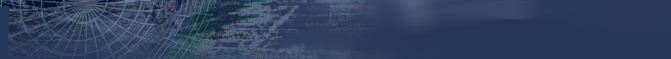 